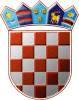 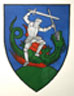         REPUBLIKA HRVATSKA                                                                                                                                                    MEĐIMURSKA ŽUPANIJAOPĆINA SVETI JURAJ NA BREGU                           OPĆINSKO VIJEĆEKLASA: 024-02/23-03/06URBROJ: 2109-16-03-23-3Pleškovec, 19. prosinca 2023.Na temelju članka 67. stavak 1. Zakona o komunalnom gospodarstvu („Narodne novine“, broj 68/18, 110/18 i 32/20) i članka 28. Statuta Općine Sveti Juraj na Bregu („Službeni glasnik Međimurske županije“, broj 08/21), Općinsko vijeće Općine Sveti Juraj na Bregu na svojoj 16. sjednici, održanoj 19. prosinca 2023. godine donijelo je I. izmjene i dopune Programagrađenja komunalne infrastruktureu Općini Sveti Juraj na Bregu za 2023. godinuČlanak 1.Ovim I. izmjenama i dopunama Programa građenja komunalne infrastrukture (u daljnjem tekstu-Program) utvrđuje se građenje komunalne infrastrukture te sadrži procjenu troškova projektiranja, revizije, građenja, provedbe stručnog nadzora građenja i provedbe vođenja projekta građenja komunalne infrastrukture s naznakom izvora njihova financiranja.Financiranje građenja komunalne infrastrukture vrši se iz sljedećih izvora:komunalni doprinos,komunalna naknada,proračun Općine,naknade za koncesije,kapitalne pomoći iz državnog proračuna ikapitalne pomoći iz županijskog proračuna.Članak 2.Ove I. izmjene i dopune Programa građenja komunalne infrastrukture bazira se na sljedećim skupinama komunalne infrastrukture:nerazvrstane ceste,javne površine na kojima nije dopušten promet motornim vozilima,javne zelene površine,građevine i uređaji javne namjene,javna rasvjeta igroblja.Članak 3.Ovim I. izmjenama i dopunama Programa određuju se:građevine komunalne infrastrukture koje će se graditi radi uređenja neuređenih dijelova građevinskog područjagrađevine komunalne infrastrukture koje će se graditi u uređenim dijelovima građevinskog područjagrađevine komunalne infrastrukture koje će se graditi izvan građevinskog područjapostojeće građevine komunalne infrastrukture koje će se rekonstruirati i način rekonstrukcijegrađevine komunalne infrastrukture koje će se uklanjatidruga pitanja određena Zakonom o komunalnom gospodarstvu i posebnim zakonom.Članak 4.Tabelarni prikaz građenja komunalne infrastrukture:GRAĐEVINE KOMUNALNE INFRASTRUKTURE KOJE ĆE SE GRADITI U UREĐENIM DIJELOVIMA GRAĐEVINSKOG PODRUČJAGRAĐEVINE KOMUNALNE INFRASTRUKTURE KOJE ĆE SE GRADITI RADI UREĐENJA NEUREĐENIH DIJELOVA GRAĐEVINSKOG PODRUČJA GRAĐEVINE KOMUNALNE INFRASTRUKTURE KOJE ĆE SE GRADITI U UREĐENIM DIJELOVIMA GRAĐEVINSKOG PODRUČJAGRAĐEVINE KOMUNALNE INFRASTRUKTURE KOJE ĆE SE GRADITI U UREĐENIM DIJELOVIMA GRAĐEVINSKOG PODRUČJAGRAĐEVINE KOMUNALNE INFRASTRUKTURE KOJE ĆE SE GRADITI U UREĐENIM DIJELOVIMA GRAĐEVINSKOG PODRUČJAGRAĐEVINE KOMUNALNE INFRASTRUKTURE KOJE ĆE SE GRADITI RADI UREĐENJA NEUREĐENIH DIJELOVA GRAĐEVINSKOG PODRUČJAGRAĐEVINE KOMUNALNE INFRASTRUKTURE KOJE ĆE SE GRADITI RADI UREĐENJA NEUREĐENIH DIJELOVA GRAĐEVINSKOG PODRUČJAPOSTOJEĆA GRAĐEVINA KOMUNALNE INFRASTRUKTURA  KOJA ĆE SE REKONSTRUIRATIČlanak 5.Sredstva potrebna za ostvarivanje ovih I. izmjena i dopuna Programa planiraju se iz sljedećih izvora: Članak 6.I. izmjene i dopune Programa građenja komunalne infrastrukture – rekapitulacija:Članak 7.Ostale odredbe Programa građenja komunalne infrastrukture u Općini Sveti Juraj na Bregu u 2023. godini („Službeni glasnik Međimurske županije“, broj 25/22) ne mijenjaju se.         Članak 8.Ove I. izmjene i dopune Programa stupaju na snagu osmog dana od dana objave u „Službenom glasniku Međimurske županije“.                                                                                                   PREDSJEDNIK                                                                                                   Općinskog vijeća                                                                                                   Anđelko KovačićR.br.KontoNERAZVRSTANE CESTEIZVOR FINANCIRANJAPLAN ZA 2023. godinuEURI. IZMJENE I DOPUNEEUR01.42119Izgradnja Poduzetničke zone Brezjekomunalni doprinoskomunalna naknadaproračun Općine50.000,000,00UKUPNOUKUPNOUKUPNO50.000,000,00R.br.KontoNERAZVRSTANE CESTEIZVOR FINANCIRANJAPLAN ZA 2023. godinuEURI. IZMJENE I DOPUNEEUR01.421311Asfaltiranje prometnice u Lopatincu – Ulica Ljudevita Gajakomunalni doprinos, komunalna naknada, proračun Općine60.000,000,0002.42131Modernizacija nerazvrstanih cestakomunalni doprinos, komunalna naknada, proračun Općine100.000,0084.000,0003.421312Asfaltiranje prometnice u Lopatincu – Ulica Marka Kovačakomunalni doprinos, komunalna naknada, proračun Općine20.000,000,00UKUPNO UKUPNO UKUPNO 180.000,0084.000,00R.br.KontoJAVNA RASVJETAIZVOR FINANCIRANJAPLAN ZA 2023. godinuEURI. IZMJENE I DOPUNEEUR01.42144Energetski i komunikacijski vodovi – javna rasvjetaprogrami Ministarstva, proračun Općine 15.000,0016.600,0002.421441Energetski i komunikacijski vodovi – betonski stupoviproračun Općine10.000,000,0003.421444Javna rasvjeta u Poduzetničkoj zoni Brezjeproračun Općine, komunalni doprinos30.000,000,0004.323755Projektiranje javne rasvjete uz DC 227 Brezje – Šenkovec – procjena troškova projektiranja proračun Općine, komunalni doprinos15.000,000,00UKUPNO UKUPNO UKUPNO 70.000,0016.600,00R.br.KontoGRAĐEVINE I UREĐAJI JAVNE NAMJENEIZVOR FINANCIRANJAPLAN ZA 2023. godinuEURI. IZMJENE I DOPUNEEUR01.42146Turistička infrastrukturaproračun Općine20.000,002.700,0002.42232Autobusna stajališta i nadstrešnicaproračun Općine25.000,000,0003.45111Dodatna ulaganja na građevinskim objektima – Rekonstrukcija Doma kulture i DVD Mali Mihaljevecproračun Općine100.000,000,0004.45112Dodatna ulaganja na građevinskim objektima – Domovi kulturekomunalna naknada, komunalni doprinos30.000,000,0005.45113Dodatna ulaganja na građevinskim objektima – Turističko kulturni centar Jurica Muraiaproračun Općine, programi Ministarstva70.000,000,0006.45114Dodatna ulaganja na građevinskim objektima – Energetska obnova Dom kulture DragoslavecProgrami Ministarstva, proračun Općine70.000,000,0007.45116Dodatna ulaganja na građevinskim objektima – Dom kulture DVD Vučetinecproračun Općine, komunalna naknada150.000,004.200,0008.45117Dodatna ulaganja na građevinskim objektima – Dom kulture Okrugli Vrhprogrami Ministarstva, komunalna naknada40.000,000,0009.45118Dodatna ulaganja na građevinskim objektima – SRC Močvara Okrugli VrhProračun Općine,Komunalna naknada50.000,000,0010.45119Dodatna ulaganja na građevinskim objektima – Općinska uprava Pleškovecproračun Općine, komunalna naknadanaknade za koncesije20.000,000,0011.323752Projektiranje dogradnje i adaptacije Dječjeg vrtića Brezje - procjena troškova projektiranjaproračun Općine25.000,0027.300,0012.323759Projektiranje rekonstrukcije i dogradnje Doma kulture Okrugli Vrh – procjena troškova projektiranjaproračun Općine10.000,000,0013.323756Izrada idejnog rješenja – Poduzetnički akcelerator – procjena troškova projektiranjaproračun Općine10.000,000,0014.323757Projektiranje – Turističko-edukacijski centar za razvoj ruralnog turizma – procjena troškova projektiranjaproračun Općine32.000,0067.800,0015.323758Projektiranje – Poduzetnički akcelerator – procjena troškova projektiranjaproračun Općine40.000,000,0016.421211Reciklažno dvorišteproračun Općine15.000,000,0017.45120Dodatna ulaganja na građevinskim objektima – Dogradnja i adaptacija Dječjeg vrtića Brezjeproračun Općinekomunalna naknada700.000,001.100,0018.45121Dodatna ulaganja na građevinskim objektima – Radovi na građevinskim objektima – Radovi na SRC Brezje proračun Općinekomunalna naknada25.000,0015.000,0019.45122Dodatna ulaganja na građevinskim objektima – Područna škola u Zasadbreguproračun Općineprogrami MinistarstvaMeđimurska županija500.000,0059.000,0020.45123Dodatna ulaganja na građevinskim objektima – SRC Mali Mihaljevecproračun Općine0,008.500,00UKUPNOUKUPNOUKUPNO1.932.000,00185.600,00R.br.KontoJAVNE ZELENE POVRŠINEIZVOR FINANCIRANJAPLAN ZA 2023. godinuEURI. IZMJENE I DOPUNEEUR01.42127Sportsko rekreacijski objekt SRC Zasadbregproračun Općine150.000,001.900,0002.42140Izgradnja dječjeg igrališta vrtić Lopatinecproračun Općine15.000,0037.000,0003.42141Izgradnja rukometnog asfaltiranog igrališta – SRC Brezjeproračun Općine30.000,000,00UKUPNOUKUPNOUKUPNO195.000,0038.900,00R.br.KontoJAVNE ZELENE POVRŠINEIZVOR FINANCIRANJAPLAN ZA 2023. godinuEURI. IZMJENE I DOPUNEEUR01.42126Sportsko rekreacijski objekt SRC Rogoznica - građenjeproračun Općine150.000,001.340,00UKUPNOUKUPNOUKUPNO150.000,001.340,00R.br.KontoJAVNE PROMETNE POVRŠINE NA KOJIMA NIJE DOPUŠTEN PROMET MOTORNIH VOZILAIZVOR FINANCIRANJAPLAN ZA 2023. godinuEURI. IZMJENE I DOPUNEEUR01.42135Pješačko-biciklističke staze i nogostupiproračun Općine100.000,00                     4.000,0002.323754Projektiranje pješačko biciklističkih staza i autobusnih stajališta uz ŽUC i DC ceste – procjena troškova projektiranja proračun Općine25.000,002.500,00UKUPNOUKUPNOUKUPNO125.000,006.500,00R.br.KontoGROBLJAIZVOR FINANCIRANJAPLAN ZA 2023. godinuEURI. IZMJENE I DOPUNEEUR01.323291Rekonstrukcija asfaltiranih pješačkih stazaproračun Općine20.000,000,00UKUPNOUKUPNOUKUPNO20.000,000,00R.b.Izvor prihodaProcjena prihoda u EURI. izmjene i dopuneEUR01.Prihod od komunalnog doprinosa20.000,0012.500,0002.Prihod od komunalne naknade26.500,0026.500,0003.Prihod od koncesija4.250,004.250,0004.Fondovi Europske unije1.000.000,001.900,0005.Kapitalne pomoći iz državnog proračuna500.000,0060.000,0006.Kapitalne pomoći iz županijskog proračuna245.000,000,0007.Proračun Općine986.250,00227.790,00UKUPNO2.782.000,00332.940,00R.br.Skupina komunalne infrastrukturePlan za 2023. godinuEURI. izmjene i dopune01.Nerazvrstane ceste230.000,0084.000,0002.Javna rasvjeta70.000,0016.600,0003.Građevine i uređaji javne namjene1.932.000,00185.600,0004.Javne zelene površine345.000,0040.240,0005.Javne prometne površine na kojima nije dopušten promet motornih vozila125.000,006.500,0006.Groblja20.000,000,00SVEUKUPNOSVEUKUPNO2.722.000,00332.940,00